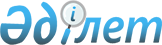 О присвоении наименований безымянным улицам сел Аксуат, Магистральный, Айтиев Аксуатского сельского округа Теректинского районаРешение акима Аксуатского сельского округа Теректинского района Западно-Казахстанской области от 23 июля 2015 года № 12. Зарегистрировано Департаментом юстиции Западно-Казахстанской области 11 августа 2015 года № 3975      Руководствуясь Законами Республики Казахстан от 23 января 2001 года "О местном государственном управлении и самоуправлении в Республике Казахстан", от 8 декабря 1993 года "Об административно-территориальном устройстве Республики Казахстан", с учетом мнения населения сел Аксуат, Магистральное, Айтиев и на основании заключения Западно-Казахстанской областной ономастической комиссии, аким Аксуатского сельского округа РЕШИЛ:

      1. Присвоить наименования безымянным улицам сел Аксуат, Магистральное, Айтиев Аксуатского сельского округа Теректинского района:

      1) по селу Аксуат:

      "1К" проектная улица – улица "Жаңа өмір";

      "2К" проектная улица – улица "Бейбітшілік";

      "3К" проектная улица – улица "Әділет";

      2) по селу Магистральный:

      "1К" проектная улица – улица "Достық";

      "2К" проектная улица – улица "Астана";

      "3К" проектная улица – улица "О. Исаев";

      3) по селу Айтиев:

      "1К" проектная улица – улица "Тәуелсіздік".

      2. Главному специалисту аппарата акима Аксуатского сельского округа (Саматова М.) обеспечить государственную регистрацию данного решения в органах юстиции, его официальное опубликование в информационно-правовой системе "Әділет" и в средствах массовой информации.

      3. Контроль за исполнением настоящего решения оставляю за собой.

      4. Настоящее решение вводится в действие по истечении десяти календарных дней после дня первого официального опубликования.


					© 2012. РГП на ПХВ «Институт законодательства и правовой информации Республики Казахстан» Министерства юстиции Республики Казахстан
				
      Аким Аксуатского сельского округа

Л. Искалиева
